Recipe Wiki (Miki) Notes3 main sections:Picture/description – this is where you can put the picture and any kind of description that you’d like to include. I know the picture line looks confusing, but it’s really just listing the file name (baked_meatballs.jpg) and the picture size to display (200 pixels wide){{ :recipes:baked_meatballs.jpg?direct&200|}}====== Good Eats Baked Meatballs ======/* Description */Great meatballs from a funny cooking showRecipe – broken into 2 parts, the ingredients and instructions.  I use bullets in the ingredients list and a numbered list in the instructions steps.  ====== Ingredients ======  * 1/2 pound ground pork  * 1/2 pound ground lamb====== Directions ======  - Preheat the oven to 400 degrees F.  - In a large mixing bowl, combine theTags – copy and paste the tags from the bottom in the tags line (remember to delete the default tag, “TagsNeeded” from the line:{{tag>Recipes Appetizer GoodEats 5★}}Basic formattingSimple Text: When typing in simple text, a single carriage return does not mean a new line.  Strange and confusing, I agree.  I have never understood why it’s done this way.  To get a new line, hit “Return” twice to get a blank line.This:PretzelsPita ChipsCheese DipSour Cream DipWill display like this:	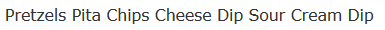 However, this:PretzelsPita ChipsCheese DipSour Cream DipWill display as:	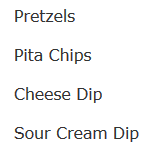 Bold:  Just surround any text you want bolded with double asterisks:**Snacks** 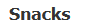 Bullets: Bullets are simple: just add 2 spaces, an asterisk and a space and then start typing.  To indent or out-dent a bullet hit space or backspace.  * Dips    * Cheese Dip    * Sour Cream Dip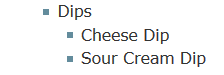 Numbered lists:  Number lists are the same as bullets, but use a dash instead of an asterisk.